 “Mirror, Mirror on The Wall”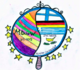 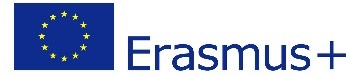 Organizing Family Day - Celebration of Cultures at the School with the participation of parents and pupilsDear Parents,As part of our participation in the Erasmus + program, a "Family Day-Celebration of Cultures" will be organized at our school with the participation of parents and children. The event will take place in the morning and will take the form of a photo exhibition, product demonstration of a country / village and a general presentation of the country or village of origin of their children / families. Parents with their children can present their country to other school pupils, thus giving the opportunity to highlight the multicultural wealth of our school.Your participation is important because it strengthens the work of the school and at the same time it makes your children feel proud of their origin by enhancing their self-esteem.Please indicate below if you are interested in participating in this event. Once the statements of the parents concerned have been received, the exact date of the event will be determined before February 20th.We are at your disposal for any clarifications,Thank you in advance,George Siambis,                                                                            Tonia Scordi & Andri ChristouPrincipal                                                                                      Coordinators-----------------------------------------------------------------------------------------------------------------STATEMENT OF INTERESTI am interested in participating in the "Family Day" event that will take place in our school to present my child with my country / village.Parent’s Name: ________________________________________________________Child Name: ___________________________________________________________Country or village to be presented: __________________________________________